Publicado en  el 19/02/2016 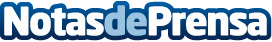 Bankia y la Fundación Caja Segovia reparten 50.000 euros entre iniciativas de acción socialLas dos entidades repartirán el premio entre 23 proyectos que contribuyen al fomento del empleo y el desarrollo rural. La convocatoria del 2015, que tuvo un total de 53 candidaturas presentadas, también se destina a la mejora de la calidad de vida de personas en paro, con discapacidad o que se encuentren en situación de exclusión social, especialmente gente mayor, jóvenes y niñosDatos de contacto:Nota de prensa publicada en: https://www.notasdeprensa.es/bankia-y-la-fundacion-caja-segovia-reparten-50 Categorias: Finanzas Solidaridad y cooperación Premios http://www.notasdeprensa.es